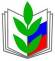 ПРОФСОЮЗ  РАБОТНИКОВ НАРОДНОГО ОБРАЗОВАНИЯ РОССИИПОЛЕВСКАЯ  ГОРОДСКАЯ  ОРГАНИЗАЦИЯ  ПРОФСОЮЗА( 27 мая 2021 )О возможности возврата 50% стоимости путевок в оздоровительные лагеря России(детского кешбека)  в 2021 году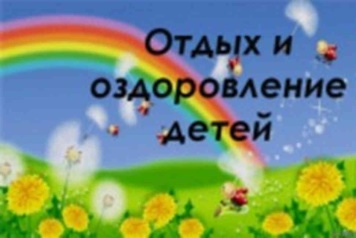 В соответствии с поручением Президента РФ Федеральным агентством по туризму  подготовлена Программа поддержки доступных поездок в детские лагеря, запуск которой стартовал  25  мая 2021 года. С этого момента родители смогут приобретать путевки в детские лагеря с возможностью возврата 50% стоимости, но не более 20 000 рублей. Оплатить поездку необходимо картой «МИР», на которую в течение пяти дней будет осуществлен возврат кэшбэк. Программа распространится на все поездки с датой возвращения по 15 сентября 2021 года включительно.Программа поддержки доступных поездок в детские лагеря предусматривает, что  приобретение путевки должно осуществляться у партнеров программы (стационарных организаций отдыха детей и их оздоровления, туроператоров, агрегаторов).Оплата путевки должна быть произведена онлайн по карте платежной системы «Мир» одного из банков-участников Программы лояльности держателей карт «Мир», список банков-участников размещен на сайте privetmir.ru.Карта покупателя путевки обязательно должна быть зарегистрирована в Программе лояльности «Мир» на сайте privetmir.ru до совершения оплаты за путевку.Путевка должна быть приобретена только у партнера Программы.Оплата должна быть произведена в период с 25 мая по 31 августа 2021 года.Отдых ребенка в лагере (даты лагерной смены) должен состоятся в период с 25 мая по 15 сентября 2021 года.Список детских лагерей и других  партнеров программы в стадии наполнения в отдельной вкладке «Детский отдых» на сайте мирпутешествий.рфОт Свердловской области по данным на 24.05.21 г. в программе участвуют следующие туроператоры: ООО «Южный экспресс», ООО «ТурЭкспоСервис», ООО «Веди Групп Урал», ООО «Тур-центр «Юва».	По информации Министерства образования и молодежной политики Свердловской области, участие в Программе на данный период подтвердили: ДОЛ «Заря», Детский оздоровительный лагерь «Факел», ДОЛ «Чайка», Загородный оздоровительный лагерь «Медная горка».  Список будет расширяться.Более подробно с информацией о программа поддержки доступных поездок в детские лагеря (памяткой  «Детскийкешбек  21») можно ознакомиться на сайте ФПСОhttps://new.fnpr.org/ozdorovlenie/425/